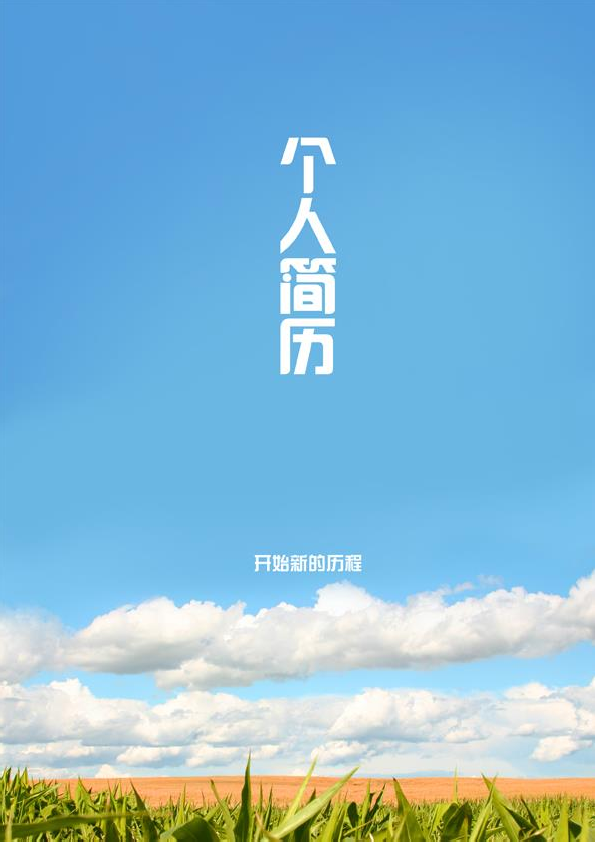 姓名：覃秋萍专业：新闻学毕业学校：广西民族师范学院联系电话：13557885032邮箱：1834246053@qq.com 求职意向：记者部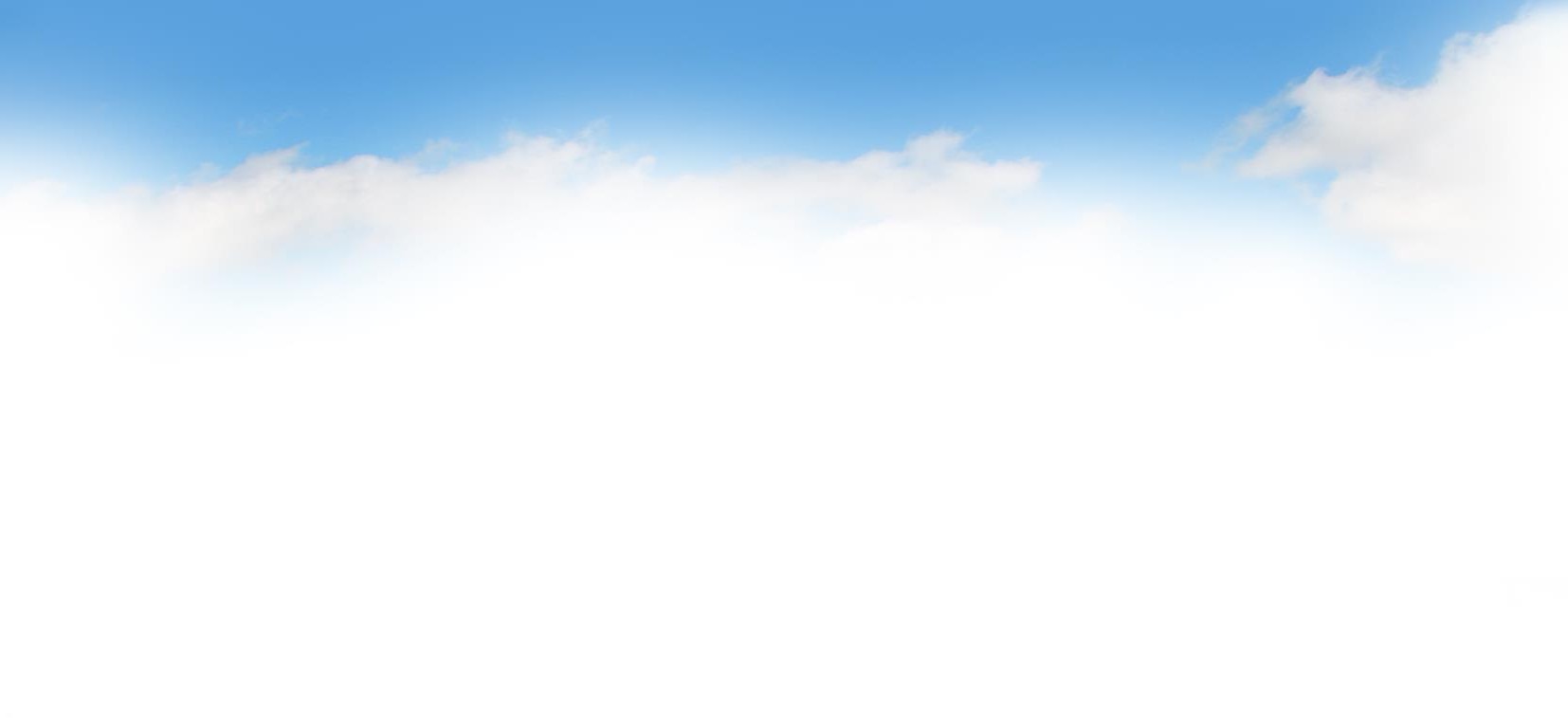 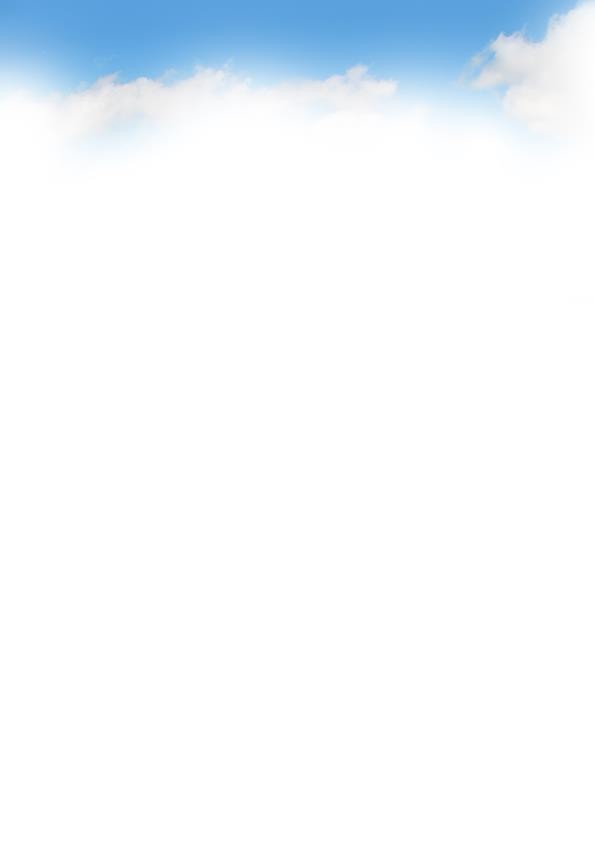 基本信息 自荐书尊敬的领导：您好！非常感谢您在百忙之中抽空审阅我的求职信，给予我毛遂自荐的机会。下面请允许我向您自我介绍，让您更深入的了解我，谢谢！我是广西民族师范学院新闻专业 2016 届本科毕业生，作为即将毕业的学生， 我很荣幸所学的专业符合您单位的需要。我希望在精力之际，找到一份适合自己的工作，为公司贡献一份力量。在校期间，我系统的学习了新闻学的专业知识，认真学习，勤奋刻苦，努力做好本职工作。我具有良好的听说读写能力，并熟练计算机office、edius 和 pr 等等。我还加入了大学生通讯社社团，在社团里，我积极出任务，认真写稿，也获得了一些收获。在广西新闻网发表了 1 篇新闻稿，在左江日报发表了 1 篇新闻作品，在校报上发表了 3 篇新闻作品，在学校官网上发表了 13 篇新闻作品。此外我还具有较强的责任心，能吃苦耐劳、诚实、自信、敬业；积极参与学校和班级活动，提高自己的能力。在大学 3 年的学习和实践过程中，也让我充分认识到不论是从事什么工作， 踏实肯干的精神，坚韧不拔的意志，团结合作的协作精神都是必不可少的，而这些方面恰恰是我在学习过程中注重锻炼和发展的，在以后的工作中，无论从事何种职业，它们也必将得到发挥和发展。我不一定是最优秀的。但我一定是最努力的，是最自信的。虽然我是应届生，没有工作经验，但我会用我的努力和汗水去弥补。我会踏踏实实做好属于自己的工作，竭尽全力在工作中取得好成绩。我热爱贵公司所从事的事业，真诚的期望能够在您的领导下，让我有机会能够展示自己，我相信我不会让您失望，并且在实践中不断学习、进步、开拓进取，使自己早日成为一个优秀的人才。随信附上个人求职简历，期待您的佳音。此致敬礼！自荐人：覃秋萍2019 年 5 月 1 日姓 名    覃秋萍性 别    女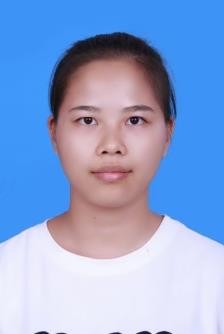 生 日1996. 07民 族壮族籍 贯广西东兰县毕业院校广西民族师范学院政治面貌团员专 业新闻学学 历本科学 制四年制联系电话13557885032电子邮件1834246053@qq.com1834246053@qq.com  地 址广西东兰县长乐镇永模村巴一 30 号广西东兰县长乐镇永模村巴一 30 号广西东兰县长乐镇永模村巴一 30 号广西东兰县长乐镇永模村巴一 30 号教育背景2016.9～2020.7	广西民族师范学院	新闻学专业	本科2016.9～2020.7	广西民族师范学院	新闻学专业	本科2016.9～2020.7	广西民族师范学院	新闻学专业	本科2016.9～2020.7	广西民族师范学院	新闻学专业	本科工作经历与社会实践2016 年 6 月～2016 年 9 月在广东鸿兴印刷（中国）有限公司做暑假工2017 年 7 月～2017 年 8 月在广东鸿兴印刷（中国）有限公司做暑假工2017 年 10 月～今在加入大学生通讯社锻炼写稿能力2018 年 7 月～2018 年 9 月在左江日报实习2016 年 6 月～2016 年 9 月在广东鸿兴印刷（中国）有限公司做暑假工2017 年 7 月～2017 年 8 月在广东鸿兴印刷（中国）有限公司做暑假工2017 年 10 月～今在加入大学生通讯社锻炼写稿能力2018 年 7 月～2018 年 9 月在左江日报实习2016 年 6 月～2016 年 9 月在广东鸿兴印刷（中国）有限公司做暑假工2017 年 7 月～2017 年 8 月在广东鸿兴印刷（中国）有限公司做暑假工2017 年 10 月～今在加入大学生通讯社锻炼写稿能力2018 年 7 月～2018 年 9 月在左江日报实习2016 年 6 月～2016 年 9 月在广东鸿兴印刷（中国）有限公司做暑假工2017 年 7 月～2017 年 8 月在广东鸿兴印刷（中国）有限公司做暑假工2017 年 10 月～今在加入大学生通讯社锻炼写稿能力2018 年 7 月～2018 年 9 月在左江日报实习  主修课程新闻学概论、新闻摄影、新闻采访、办公自动化、新闻写作、媒介素养、新闻评论、新闻编辑、社会学概论、广告文案写作等。新闻学概论、新闻摄影、新闻采访、办公自动化、新闻写作、媒介素养、新闻评论、新闻编辑、社会学概论、广告文案写作等。新闻学概论、新闻摄影、新闻采访、办公自动化、新闻写作、媒介素养、新闻评论、新闻编辑、社会学概论、广告文案写作等。新闻学概论、新闻摄影、新闻采访、办公自动化、新闻写作、媒介素养、新闻评论、新闻编辑、社会学概论、广告文案写作等。  所获证书2016 年 12 月英语四级证书2018 年 3 月获得新闻宣传骨干培训班结业证书2018 年 6 月通过普通话二级甲等2018 年 10 月获得文学与传媒学院第二届广告设计大赛优秀奖2018 年 11 月获得校运会“十佳新闻”荣誉证书2018 年 11 月在民族体育运动会中评为“新闻采访积极分子”2016 年 12 月英语四级证书2018 年 3 月获得新闻宣传骨干培训班结业证书2018 年 6 月通过普通话二级甲等2018 年 10 月获得文学与传媒学院第二届广告设计大赛优秀奖2018 年 11 月获得校运会“十佳新闻”荣誉证书2018 年 11 月在民族体育运动会中评为“新闻采访积极分子”2016 年 12 月英语四级证书2018 年 3 月获得新闻宣传骨干培训班结业证书2018 年 6 月通过普通话二级甲等2018 年 10 月获得文学与传媒学院第二届广告设计大赛优秀奖2018 年 11 月获得校运会“十佳新闻”荣誉证书2018 年 11 月在民族体育运动会中评为“新闻采访积极分子”2016 年 12 月英语四级证书2018 年 3 月获得新闻宣传骨干培训班结业证书2018 年 6 月通过普通话二级甲等2018 年 10 月获得文学与传媒学院第二届广告设计大赛优秀奖2018 年 11 月获得校运会“十佳新闻”荣誉证书2018 年 11 月在民族体育运动会中评为“新闻采访积极分子”个人鉴定我相信，爱一行才能干好一行。我对新闻工作一直很感兴趣， 在大学期间，在广西新闻网发表了 1 篇新闻作品，在左江日报发表了 1 篇新闻作品，在校报上发表了 3 篇新闻作品，在学校官网上发表了 13 篇新闻作品。几年的专业理论学习和工作实践，使我掌握了较好的文字功底，敏锐的观察力，优秀的口头表达能力和关注追 踪社会热点的能力。同时，我也学会了基本新闻摄影及新闻剪辑技 术。而我做事条理性强，在大学担任学生干部的过程中,我乐于与人合作，策划协调了众多学生活动同时,也磨练了良好的品格,平时喜爱读书、看报等我相信，爱一行才能干好一行。我对新闻工作一直很感兴趣， 在大学期间，在广西新闻网发表了 1 篇新闻作品，在左江日报发表了 1 篇新闻作品，在校报上发表了 3 篇新闻作品，在学校官网上发表了 13 篇新闻作品。几年的专业理论学习和工作实践，使我掌握了较好的文字功底，敏锐的观察力，优秀的口头表达能力和关注追 踪社会热点的能力。同时，我也学会了基本新闻摄影及新闻剪辑技 术。而我做事条理性强，在大学担任学生干部的过程中,我乐于与人合作，策划协调了众多学生活动同时,也磨练了良好的品格,平时喜爱读书、看报等我相信，爱一行才能干好一行。我对新闻工作一直很感兴趣， 在大学期间，在广西新闻网发表了 1 篇新闻作品，在左江日报发表了 1 篇新闻作品，在校报上发表了 3 篇新闻作品，在学校官网上发表了 13 篇新闻作品。几年的专业理论学习和工作实践，使我掌握了较好的文字功底，敏锐的观察力，优秀的口头表达能力和关注追 踪社会热点的能力。同时，我也学会了基本新闻摄影及新闻剪辑技 术。而我做事条理性强，在大学担任学生干部的过程中,我乐于与人合作，策划协调了众多学生活动同时,也磨练了良好的品格,平时喜爱读书、看报等我相信，爱一行才能干好一行。我对新闻工作一直很感兴趣， 在大学期间，在广西新闻网发表了 1 篇新闻作品，在左江日报发表了 1 篇新闻作品，在校报上发表了 3 篇新闻作品，在学校官网上发表了 13 篇新闻作品。几年的专业理论学习和工作实践，使我掌握了较好的文字功底，敏锐的观察力，优秀的口头表达能力和关注追 踪社会热点的能力。同时，我也学会了基本新闻摄影及新闻剪辑技 术。而我做事条理性强，在大学担任学生干部的过程中,我乐于与人合作，策划协调了众多学生活动同时,也磨练了良好的品格,平时喜爱读书、看报等